Утверждаю:Директор МБУ ДПО«Курсы ГО г.о. Чапаевск»«__»_________Н.И. Голенков«__»________2022 г.Лекции по охране трудаРаздел 4 Управление охраной труда в организации и проведение работ по охране труда.Учебные цели занятияИзучить систему управления охраной труда в Самарской области, в организации.Рассмотреть основные направления в работе по охране труда.Довести до слушателей правила ведения документации по охране труда в организации.Метод  проведения занятия: лекция Место проведения занятия:  класс общей подготовкиВремя проведения занятий: 4 часа (180 мин)Учебные вопросы и расчет времени:Нормативно-правовая база и литература:Конституция РФ от 12.12.93 г.; Трудовой кодекс РФ №197-ФЗ от 03.12.01;Кодекс РФ об административных правонарушениях № 196 –ФЗ от 30.12.01 (с изм. от 08.03.2015 г. г.);Гражданский кодекс РФ (13.03.2015 г.);Уголовный кодекс.3 68-ФЗ от 13.06.96 г (с изм). Федеральный закон № 69-ФЗ от 21.12.1994 г. (с изм. и доп.) « О пожарной безопасности»;Федеральный закон от 24 июля 1998 г. N 125-ФЗ (с изм. и доп.) «Об обязательном социальном страховании от несчастных случаев на производстве и профессиональных заболеваний»;Федеральный закон от 28.12.2013 г.№ 426 «Порядок проведения специальной оценки условий труда»;Федеральный закон от 08.08.2001 г.№ 134-ФЗ (с изм. и доп.) «О защите прав юридических лиц  и индивидуальных предпринимателей  при проведении государственного контроля (надзора)»Федеральный закон от 12.01.1996 г.№ 10-ФЗ  (с изм.)«О профессиональных союзах, их правах и гарантиях деятельности»;Федеральный закон от 22 декабря 2005 г. N 179-ФЗ ( с изм. 01.12.2014 г.) "О страховых тарифах на обязательное социальное страхование от несчастных случаев на производстве и профессиональных заболеваний на 2006 год"Указ Президента РФ от 10.03.1994 г. № 458. «Об ответственности за нарушение трудовых прав граждан»;Постановление Правительства РФ от 16.10.2000 г. №789 (изм. 16.04.2012 г № 319) «Об утверждении Правил установления  степени утраты профессиональной трудоспособности в результате несчастных случаев на производстве и профессиональных заболеваний »;Постановление Правительства РФ от 17 ноября 2000 г. N 863 "Об утверждении Порядка внесения в Фонд социального страхования Российской Федерации капитализированных платежей при ликвидации юридических лиц»;Постановление Правительства РФ от 27.12.2010 г. № 1160 «Об утверждении Положения  о разработке, утверждении и изменении нормативных правовых актов, содержащих государственные нормативные требования охраны труда (с изм. и доп.)»Постановление Правительства РФ от 15.12.2000 г. N 967 « Положение о расследовании и учете профессиональных заболеваний» ;Постановление Правительства  РФ от 25.04.2003 г. №244 (изм.и доп.) «Положение о проведении государственной экспертизы  условий труда в РФ»;Постановление Правительства РФ от 06.04.2004г.№ 154 (с изм.) «Вопросы федеральной службы  по надзору  в сфере защиты  прав потребителей  и благополучия  человека»;Постановление Правительства РФ от 13.03.2008 г. № 168 «О порядке определения норм и условий  бесплатной выдачи лечебно-профилактического питания, молока или других равноценных пищевых продуктов  и осуществления компенсационной выплаты  в размере, эквивалентном стоимости молока  или других равноценных пищевых продуктов»;   Постановление Правительства РФ от 06.04.2004 № 156 (с изм.) «Вопросы федеральной службы  по труду и занятости»;Постановление Правительства РФ от 30 мая 2012 г. N 524 "Об утверждении Правил установления страхователям скидок и надбавок к страховым тарифам на обязательное социальное страхование от несчастных случаев на производстве и профессиональных заболеваний";Постановлением Правительства от 15.05.2006 № 286 «Положение об оплате дополнительных расходов на медицинскую и профессиональную реабилитацию застрахованных лиц, получивших повреждение здоровья вследствие несчастных случаев на производстве и профессиональных заболеваний»Постановление Правительства РФ от 30.06.2004 г. №324 «Об утверждении Положения  о Федеральной службе по труду и занятости»;Постановление Правительства РФ от 30.06.2004 г № 321 « Об утверждении Положения  о Министерстве здравоохранения и социального развития РФ»;Постановление Правительства РФ от 25 февраля 2000 г. N 162"Об утверждении перечня тяжелых работ и работ с вредными или опасными условиями труда, при выполнении которых запрещается применение труда женщин»;Постановление Правительства РФ от 02.06.1993 г.  № 105 «О новых нормах предельно допустимых нагрузок для женщин при подъеме и перемещении тяжестей в ручную»;Постановление Правительства РФ от 25.02.2000 г.№ 163 (с изм.) «Об утверждения перечня тяжелых работ и работ с вредными или опасными условиями труда, при выполнении которых запрещается применение труда  лиц моложе восемнадцати лет»;Постановление Правительства РФ от 18.07.2002 N 537 "О  списках производств, работ, профессий  и должностей, с учетом которых досрочно назначается трудовая пенсия  по старости»;Закон Самарской области от 10.07.2006 г № 72-ГД « О наделении органов местного самоуправления на территории Самарской области отдельными государственными полномочиями в сфере охраны труда»;Закон Самарской области от 29.12.2012 г. № 140-ГД «О ведомственном контроле за соблюдением трудового законодательства и иных нормативных актов, содержащих нормы трудового права»;Постановление Правительства Самарской области от 16.12.2011 г. № 810 «О системе управления охраной труда в Самарской области»;Постановление Правительства Самарской области от 18.08.2004 г. № 43 «О межведомственной комиссии по охране труда »Приказ Минздравсоцразвития от 12.04.2011 г №302н «Об утверждении перечней вредных и  опасных производственных факторов и работ, при выполнении которых проводятся обязательные предварительные и периодические осмотры ( обследования), и порядка проведения обязательных предварительных и периодических осмотров работников, занятых на тяжелых работах и на работах с вредными и опасными условиями труда»; Приказ Минздравсоцразвития России от 24 февраля 2005 г. № 160 «Об определении степени тяжести повреждения здоровья при несчастных случаях на производстве»; Приказ Минздравсоцразвития России № 275 от 15 апреля 2005 г. «О формах документов, необходимых для расследования несчастных случаев на производстве»;Приказ Минздравсоцразвития России от 17.12.2010 г. № 1122н(изм. от 20.02.14 г.) « Об утверждении типовых норм бесплатной выдачи работникам смывающих и обезвреживающих средств»;Приказ Минздравсоцразвития России от 01.06.2009 г. № 290н (изм. от 27.01.2010 г.) «Об утверждении Межотраслевых правил обеспечения работников специальной одеждой, специальной обувью и другими средствами индивидуальной защиты»Приказ Минтруда России от 24.06.2014 г. № 412н «Об утверждении Типового положения  о комитете (комиссии) по охране труда»;Приказ Минтруда России от 28.03.2014 г.№ 155н «Об утверждении Правил по охране труда при работе на высоте». Порядок обучения по охране труда и проверки знаний требований охраны труда работников организаций, утвержденному постановлением Минтруда России и Минобразования России от 13 января 2003 г. N 1/29;Приказ Федеральной службы по экологическому, технологическому и атомному надзору от 29 ноября 2005 г. N 893 "Об утверждении Порядка оформления декларации промышленной безопасности опасных производственных объектов и перечня включаемых в нее сведений"Девятисилов В.А. «Охрана труда»: учебник –М.,: Форум, НИЦ ИНФРА-М, 2013 г.Куликов О.Н. «Охрана труда в строительстве» М.: Учебник ИЦ Академия, 2012 г.Куликов О.Н. «Охрана труда при производстве сварочных работ» Учебник М.: ИЦ Академия  2012 г.Карнаух Н.Н. «Охрана труда» Учебник.М.: 2011 г.Оборудование:Наглядные пособия (плакаты, слайды).Технические средства обучения (проектор, компьютеры и т.д.).ХОД ПРОВЕДЕНИЯ ЗАНЯТИЯВСТУПИТЕЛЬНАЯ ЧАСТЬОСНОВНАЯ ЧАСТЬ  Учебный вопрос 4.1.Органы управления охраной труда федерального, регионального и местного уровня. Система управления охраной труда в Самарской области, в организации.СУОТ в РФ имеет несколько уровней: федеральный, региональный, муниципальный и уровень организаций.На федеральном уровне управление охраной труда осуществляет Правительство РФ и Минздравсоцзащиты РФ и другие федеральные органы исполнительной власти. Государственное управление охраной труда на территориях субъектов РФ осуществляют федеральные органы исполнительной власти и органы исполнительной власти субъектов федерации РФ в пределах своей компетенции в области охраны труда.Региональный уровень управления охраной труда образуют отделы (управления) по охране труда в составе органов исполнительной власти по труду республик, краев, областей, автономных образований, Москвы и Санкт-Петербурга.На местном уровне управление охраной труда осуществляется органами местного самоуправления и на уровне работодателя.На уровне конкретной организации (работодателя) главная задача – обеспечить безопасные условия труда, которые исключают или сводят к минимальному уровню риск получения работниками травм или профзаболеваний (рис. 3). В этих целях работодатели всех организационно-правовых форм создают службы охраны труда или вводят штатную должность специалиста по охране труда.К федеральному уровню относятся следующие органы:-   Агентство  условий и охраны труда Минздравсоцзащиты РФ;-    Всероссийская государственная экспертиза охраны труда;-    Управление надзора и контроля за соблюдением трудового законодательства федеральной службы по труду и занятости Минздравсоцзащиты РФ;-    функциональные федеральные органы исполнительной власти;-    специальные федеральные органы государственного надзора и контроля;-    отраслевые министерства и госкомитеты. Государственное управление охраной труда на территориях субъектов РФ осуществляют федеральные органы исполнительной власти и органы исполнительной власти субъектов федерации РФ в пределах своей компетенции в области охраны труда.Функции управления охраной труда осуществляет также ряд федеральных органов исполнительной власти: Министерство экономического развития и торговли РФ; Министерство финансов; Министерство образования и науки РФ; Министерство внутренних дел в лице Государственной инспекции безопасности дорожного движения (ГИБДД); Госкомстат России; Фонд социального страхования РФ; Госгортехнадзор РФ; Росатомнадзор РФ;  МЧС России; Министерство энергетики РФ в лице Департамента государственного энергетического надзора и энергосбережения (Госэнергонадзора); Российское агентство по безопасности и Генеральная прокуратура РФ.Эти органы составляют функциональную подсистему управления охраной труда на федеральном уровне.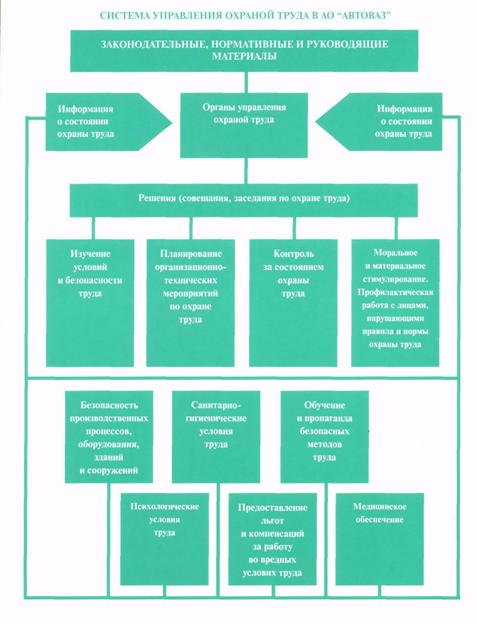 Пример СУОТ в организации («Автоваз») Рис 3.Например, Миздравсоцзащиты РФ осуществляет: государственное управление охраной труда, реализацию государственной политики в данной области, координацию работы федеральных органов исполнительной власти и научно-исследовательской работы по охране труда, утверждает межотраслевые правила по охране труда, нормы бесплатной выдачи работникам средств индивидуальной защиты, порядок обеспечения ими работников и другие функции, в том числе надзора и контроля за соблюдением законодательства о труде и охране труда.Региональный уровень управления охраной труда образуют отделы (управления) по охране труда в составе органов исполнительной власти по труду республик, краев, областей, автономных образований, Москвы и Санкт-Петербурга. Отделы (управления) по охране труда независимы от федерального органа по охране труда и осуществляют свою деятельность на территории субъекта РФ самостоятельно.Региональные центры охраны труда создаются при органах управления по труду исполнительной власти субъекта РФ.На местном уровне управление охраной труда осуществляется органами местного самоуправления и на уровне работодателя.Важнейшим элементом СУОТ в организациях является аттестация рабочих мест по условиям труда.Функции органов управления и задачи СУОТ.Основными функциями органов государственного управления охраной труда в РФ являются:-    принятие и реализация нормативно-правовых актов в области охраны труда;-    планирование охраны труда, координация деятельности субъектов социально-трудовых отношений в данной сфере;-    оценка состояния условий и охраны труда;-    выработка механизма экономического стимулирования улучшения условий и охраны труда;-    надзор и контроль за соблюдением законодательства в области охраны труда;-    информационное обеспечение охраны труда.Деятельность межведомственной комиссии по охране труда связана с разработкой приоритетных направлений, федеральных целевых программ в области охраны труда, рассмотрением проектов и иных нормативно-правовых актов об охране труда, методических, организационных вопросов по охране труда, вопросов, связанных с реализацией экономического механизма обеспечения охраны труда и подготовкой ежегодных государственных докладов, а также координацией разработок межрегиональных, межотраслевых и международных проектов по охране труда.Отраслевые федеральные органы исполнительной власти и их территориальные органы образуют отраслевую подсистему управления охраной труда.Региональный уровень управления охраной труда представляют органы государственной власти субъектов РФ, которые реализуют государственную политику в области охраны труда на территории субъекта РФ и создают для этого подразделения по охране труда и государственной экспертизы условий труда; разрабатывают и принимают законы и иные нормативно-правовые акты субъекта РФ об охране труда; участвуют в разработке и реализации федеральных целевых программ по улучшению условий и охране труда и осуществляют иные направления деятельности в пределах своей компетенции на территории субъекта РФ.Орган по труду субъекта РФ наряду с координационной деятельностью организует доведение до организаций нормативно-правовых актов, утвержденных Правительством РФ и федеральными органами исполнительной власти; разработку и реализацию территориальных целевых программ улучшения условий труда, обучение и проверку знаний специалистов и руководителей, подготовку и проведение экспертизы условий труда по проектам строительства  и реконструируемых производственных объектов; разрабатывает меры по экономической заинтересованности работодателей в обеспечении безопасных условий труда, а также мероприятия по обобщению передового опыта; контролирует отражение требований в области охраны труда в учредительных документах юридических лиц при их государственной регистрации и качество проведения аттестации рабочих мест по условиям труда, следит за правильностью предоставления компенсаций за работу с тяжелыми и вредными условиями труда, осуществляет иные направления деятельности в области охраны труда.Муниципальный уровень управления охраной труда составляют органы местного самоуправления, непосредственно контактирующие со службами охраны труда предприятий и организаций.Тенденция разделения полномочий между федеральными органами, органами субъектов федерации и органами местного самоуправления проявляется в сфере управления охраной труда и предполагает создание отделов или служб по охране труда на уровне органов местного самоуправления городов и районов. Эти органы выполняют функции планирования, координации, контроля, посредством которых осуществляется государственная политика в области охраны труда на территории города или района.К основным направлениям деятельности муниципальных органов управления охраной труда относятся: разработка районных и городских программ улучшения условий и охраны труда; обеспечение координации и методического руководства службами охраны труда организаций, расположенных на территории города или района; обеспечение работников организаций средствами индивидуальной и коллективной защиты; участие в расследовании несчастных случаев на производстве; проведение анализа состояние условий и охраны труда и причин производственного травматизма и профессиональных заболеваний и другие направления в пределах функций, переданных органам местного самоуправления органами исполнительной власти субъекта РФ.Управление охраной труда осуществляется и на уровне конкретной организации (работодателя).Главная задача работодателя – обеспечить безопасные условия труда, которые исключают или сводят к минимальному уровню риск получения работниками травм или профзаболеваний. В этих целях работодатели всех организационно-правовых форм создают службы охраны труда или вводят штатную должность специалиста по охране труда; предоставляют льготы за работу в особых условиях труда, разрабатывают мероприятия по улучшению условий труда, включая их в коллективные договоры и соглашения, организуют расследование и учет несчастных случаев на производстве, проводят обучение безопасным методам труда и контроль за знаниями правил по охране труда, информируют работников о состоянии условий и охраны труда на рабочих местах.В  организациях,  осуществляющих  производственную  деятельность  с  численностью  100  и  более работников, а также в организациях, специфика деятельности которых требует проведения с персоналом большого объема работы по обеспечению безопасности труда рекомендуется создавать: 
 •  кабинет охраны труда; в организациях с численностью менее 100 работников и в структурных подразделениях организаций - •  уголок охраны труда.  В организациях, производственная деятельность которых связана с перемещением работников по объектам и нахождением на временных участках работы (например, при работе вахтово-экспедиционным методом), целесообразно оборудовать передвижные кабинеты охраны труда и уголки охраны труда. На службу охраны труда организации (специалиста по охране труда) или иное лицо, выполняющее должностные обязанности специалиста по охране труда возлагается:  •  организация;            •  руководство; •  контроль работой кабинета охраны труда и уголка охраны труда.  Федеральным  органам  исполнительной  власти,  органам  исполнительной  власти  субъектов  Российской Федерации в области охраны труда рекомендуется проводить работу по формированию базовых кабинетов охраны труда при центрах охраны труда.  Их  деятельность  должна  быть  ориентирована  на  осуществление  методической  помощи  в  руководстве кабинетами охраны труда, функционирующими в организациях соответствующих сфер деятельности и регионов. Учебный вопрос 4.2.Основные направления в работе по охране труда. Планирование мероприятий по охране труда.В состав основных направлений деятельности  охраны труда организации входит:1.1. Организация работы по предупреждению производственного травматизма, профессиональных и производственно обусловленных заболеваний, состоящая из:изучения и анализа причин аварий и производственного травматизма, профессиональных и производственно обусловленных заболеваний; участия в расследовании аварий и несчастных случаев на производстве и разработке мероприятий по предупреждению и устранению причин производственного травматизма, а также в подготовке документов на выплату возмещения вреда, причиненного здоровью работника в результате несчастного случая на производстве или профзаболевания; контроля за выполнением мероприятий по устранению причин производственного травматизма;доведения приказов и других руководящих документов вышестоящих организаций по предупреждению производственного травматизма до сведения работников организации; подготовки проектов приказов руководства организации, предписаний и других документов по вопросам, касающимся охраны труда в организации.Таблица 11.2. Организация и участие в проведении специальной оценки условий трудаСостав работ:Организационное обеспечение работ по проведению специальной оценки условий труда.Формирование необходимой нормативно-правовой базы для проведения специальной оценки условий труда и ее изучение.Учет рабочих мест и классификация работ по категориям работников, наименованию профессий (должностей), их количеству и виду работ (подвижные, сезонные, периодического использования и другие) с целью выявления наиболее травмоопасных участков, работ, оборудования и приспособлений.Участие в работе комиссии по проведению специальной оценки условий труда.Доведение информации о результатах проведения специальной оценки условий труда до сведения работников.Разработка предложений с учетом результатов проведения специальной оценки условий труда о мероприятиях по улучшению условий труда.(Новая редакция. Изм. от 12.02.2014 г.)Таблица 2Примечание. Под структурными подразделениями в организации следует понимать отделы, цехи, бюро, службы и другие самостоятельные подразделения.(Измененная редакция. Изм. от 12.02.2014 г.)1.3. Организация пропаганды по охране труда, предусматривающая:руководство работой кабинета (уголков) по охране труда, организацию пропаганды и информации по вопросам охраны труда с использованием внутренней радиосвязи, телевидения, видео-кинофильмов по безопасности труда, малотиражной печати, стенных газет, витрин и т.п.;организацию и проведение лекций, бесед; участие в подготовке экспонатов и наглядных пособий при организации учебных кабинетов; организацию выставок, уголков, витрин, стендов; проведение конкурсов и общественных смотров по охране труда; организацию и обеспечение подразделений организации правилами, инструкциями, нормами, плакатами и другими наглядными пособиями по охране труда; организацию обмена передовым опытом по охране труда, выезды в командировки, прием и ознакомление работников других организаций с практикой работы по охране труда.Таблица 31.4. Организация проведения инструктажей, обучения, проверки знаний требований охраны труда работников организации, состоящая из:разработки программы проведения вводного инструктажа по охране труда;проведения вводного инструктажа по охране труда;контроля за своевременным и качественным проведением обучения, проверки знаний и организации всех видов инструктажей по охране труда; организации обучения безопасным методам и приемам выполнения работ и методам оказания первой помощи пострадавшим;проведения консультаций по вопросам охраны труда;участия в работе комиссий по проверке знаний по охране труда работников организации;оказания методической помощи руководителям структурных подразделений организации при разработке и пересмотре инструкций по охране труда.Таблица 41.5. Планирование мероприятий по охране труда, составление статистической отчетности по установленным формам, ведение документации по охране труда, включающие:разработку совместно с другими структурными подразделениями плана мероприятий по улучшению и оздоровлению условий труда, приведению их в соответствие с требованиями нормативных правовых актов по охране труда с учетом мероприятий по улучшению техники и технологии, применению средств индивидуальной и коллективной защиты; анализ и обобщение предложений по расходованию средств ка мероприятия по улучшению условий и охраны труда с указанием сроков их исполнения; составление статистической отчетности по охране труда по установленным формам и в соответствующие сроки;составление (при участии других структурных подразделений организации) перечней профессий, должностей и видов работ, на которые должны быть разработаны инструкции по охране труда;согласование проектов инструкций по охране труда работников, перечней профессий и должностей работников, освобожденных от первичного инструктажа на рабочем месте, программ первичного инструктажа на рабочем месте;составление совместно с другими структурными подразделениями организации списков профессий и должностей, в соответствии с которыми работники должны проходить обязательные предварительные (при поступлении на работу) и периодические (в течение трудовой деятельности) медицинские осмотры, а также списков профессий и должностей, в соответствии с которыми на основании действующего законодательства работникам предоставляются гарантии и компенсации за вредные или опасные условия труда;организацию хранения документации (актов, формы Н-1 и других документов по расследованию несчастных случаев на производстве, отчета о проведении специальной оценки условий труда) в соответствии со сроками, установленными законами и иными нормативными правовыми актами;участие в составлении раздела "Охрана труда" коллективного договора, соглашения по охране труда, в организации лечебно-профилактического обслуживания работников организации;определение основных направлений совершенствования условий труда.Таблица 5(Измененная редакция. Изм. от 12.02.2014 г.)1.6. Оперативный контроль за состоянием охраны труда в организации и ее структурных подразделениях, в состав которого входит:обеспечение соблюдения Рекомендаций по организации работы службы охраны труда в организации, утвержденных постановлением Минтруда России от 8 февраля 2000 г. № 14;контроль за: выполнением работниками в структурных подразделениях организации требований инструкций по охране труда; содержанием производственных и вспомогательных помещений; безопасной эксплуатацией оборудования, инструмента, приспособлений, инвентаря, транспортных средств, предохранительных и оградительных устройств; правильной организацией рабочих мест, проведением технологических процессов; использованием и соблюдением установленных сроков выдачи средств индивидуальной защиты; техническим состоянием машин и оборудования; эксплуатацией и надлежащим содержанием вентиляционных устройств, систем отопления и кондиционирования, устройств питьевого водоснабжения.Таблица 61.7. Контроль за соблюдением законов и иных нормативных правовых актов по охране труда, включающий также:контроль за:правильным расходованием в подразделениях организации средств, выделенных на выполнение мероприятий по охране труда;наличием в структурных подразделениях организации инструкций по охране труда согласно перечню профессий, должностей и видов работ, на которые они должны быть разработаны; своевременным их пересмотром;доведением до сведения работников структурных подразделений организации вводимых в действие новых законов и иных нормативных правовых актов по охране труда.Таблица 71.8. Участие в реконструкции производства и организации мероприятий, направленных на улучшение условий труда работников организации, предусматривающее:работу в составе комиссий по приемке в эксплуатацию законченных строительством или реконструированных объектов производственного назначения, а также в работе комиссий по приемке из ремонта установок, агрегатов, станков и другого оборудования в части соблюдения требований нормативных правовых актов по охране труда;проведение совместно с соответствующими подразделениями организации и с участием уполномоченных (доверенных) лиц по охране труда профессиональных союзов или трудового коллектива проверок, обследований (или участие в проверках, обследованиях) технического состояния зданий, сооружений , оборудования, машин и механизмов на соответствие их нормативным правовым актам по охране труда, эффективности работы вентиляционных систем, состояния санитарно-технических устройств, санитарно-бытовых помещений, средств коллективной и индивидуальной защиты работников;согласование разрабатываемой в организации проектной документации в части соблюдения в ней требований по охране труда.Таблица 81.9. Расследование и учет несчастных случаев в организации, включающие:обеспечение соблюдения Положения о расследовании и учете несчастных случаев на производстве, утвержденного постановлением Правительства Российской Федерации от 11 марта 1999 г. № 279;организацию оказания первой медицинской помощи пострадавшему, содействие, при необходимости, доставки его в медицинское учреждение; принятие неотложных мер по предотвращению развития аварийной ситуации и воздействия травмирующего фактора на других лиц;организацию сообщения о происшедшем несчастном случае;работу в комиссии по расследованию несчастного случая, предусматривающую определение мер по предупреждению и устранению причин несчастных случаев на производстве; выдачу предписаний руководителям структурных подразделений; участие в составлении и организация направления акта по форме Н-1 в соответствующие органы.Норма времени на участие в работе комиссии по расследованию несчастного случая в организации - 24 ч. и 120 ч. (при расследовании тяжелого несчастного случая со смертельным исходом и группового несчастного случая).Планирование мероприятий по охране труда.Планирование работ по охране труда – это организационный управленческий процесс, осуществляемый с целью обеспечения безопасных условий труда работников на основе эффективного использования средств, выделяемых на улучшение условий и охраны труда.Планирование работ по охране труда осуществляют на основе:¨  перспективных комплексных планов (программ) улучшения условий охраны труда и санитарно-оздоровительных мероприятий, являющихся составной частью программ (если они есть) развития образовательного учреждения;¨  текущих (годовых) планов мероприятий по охране труда, включаемых в соглашения по охране труда коллективного договора;¨  оперативных (квартальных, месячных) планов.Помимо мероприятий по охране труда коллективного договора и соглашения по охране труда разрабатываются:¨  ежемесячные планы работы по охране труда;¨  планы мероприятий по снижению производственного травматизма, профзаболеваний в учреждении.Составление планов по охране труда представляет собой разработку конкретных мероприятий на определенный срок, с указанием исполнителей и средств, необходимых для реализации мероприятий.Приоритет сохранения жизни и здоровья работников при трудовой деятельности является общечеловеческим принципом, соответствующим Всеобщей декларации прав человека. Реализация этого принципа обязывает организаторов производства и иных видов трудовой деятельности обеспечить безопасные и здоровые условия труда его участникам.Определяя другие основные направления государственной политики в области охраны труда, Трудовой кодекс РФ особо выделил: государственное управление охраной труда; государственный надзор и контроль за соблюдением государственных нормативных требований охраны труда; государственную экспертизу условий труда, а также содействие общественному контролю за соблюдением прав и законных интересов работников в области охраны труда.Государственное управление в сфере охраны труда, связанной с социально-трудовыми отношениями, немыслимо также без принятия и реализации федеральных законов и иных нормативных правовых актов Российской Федерации, законов и иных нормативных правовых актов субъектов Российской Федерации в области охраны труда, что закреплено Трудовым кодексом РФ как одно из основных направлений государственной политики.Разумно сочетая административные возможности органов власти с рыночными методами управления, Трудовой кодекс РФ определил как основные направления государственной политики: а) принятие и реализацию федеральных целевых, ведомственных целевых и территориальных целевых программ улучшения условий и охраны труда; б) участие государства в финансировании мероприятий по охране труда (как правило, именно вышеназванных программ и через финансирование бюджетных организаций, учреждений, казенных предприятий); в) проведение эффективной налоговой политики, стимулирующей создание безопасных условий труда, разработку и внедрение безопасной техники и технологий, производство средств индивидуальной и коллективной защиты работников.Выполнение мероприятий федеральных, ведомственных, региональных и корпоративных целевых программ позволяет координировать работу субъектов Российской Федерации и федеральных органов исполнительной власти и усилить, таким образом, эффективность государственной политики в сфере охраны труда. Разработанные в ходе реализации данных программ новые виды техники и технологий, средств индивидуальной и коллективной защиты, приборов контроля вредных и опасных факторов, программ реабилитации пострадавших на производстве и многое другое представляет интерес для организаций различных форм собственности и видов экономической деятельности.Естественно, что к основным направлениям было отнесено международное сотрудничество в области охраны труда, например, с Международной организацией труда или с Европейским агентством по обеспечению безопасности и сохранению здоровья на работе.Многие практические вопросы охраны труда, например, изменение технологических процессов, носят мультидисциплинарный характер, строго говоря, выходят за рамки «чистой» охраны труда, а потому Трудовой кодекс определил в качестве основного направления государственной политики в области охраны труда координацию деятельности в области охраны труда, охраны окружающей природной среды и других видов экономической и социальной деятельности.Трудовой кодекс РФ особо выделил профилактику несчастных случаев и повреждения здоровья работников, ибо лучше предупредить неблагоприятные события, чем ликвидировать их последствия. Проведение мероприятий по профилактике и предупреждению повреждения здоровья работников возложено на работодателя, который является организатором производства и должен так организовать трудовую деятельность, чтобы исключить или свести к минимуму возможные отрицательные воздействия факторов производственной среды или трудового процесса на организм работников.В рамках этого Трудовой кодекс РФ счел нужным особо выделить такие важнейшие направления охраны труда профилактического характера как: установление порядка проведения аттестации рабочих мест по условиям труда; установление порядка обеспечения работников средствами индивидуальной и коллективной защиты, а также санитарно – бытовыми помещениями и устройствами, лечебно-профилактическими средствами за счёт средств работодателей; установление порядка подтверждения соответствия организации работ по охране труда государственным нормативным требованиям охраны труда.Трудовой кодекс РФ вынужден был специально оговорить эти вопросы, для того чтобы еще и еще раз сформулировать главный принцип обеспечения охраны труда в рыночной экономике – работодатель, являясь собственником средств производства и организатором производства, а также нанимателем рабочей силы работника, по праву должен сам полностью обеспечивать своих работников. Поскольку все эти расходы относятся на себестоимость продукции, реально за все платит не работодатель, а конечный потребитель, т. е. все общество в целом.В условиях современного общества быстрое получение и оперативное внедрение информации – залог устойчивого и динамичного развития производства. Поэтому Трудовой кодекс РФ определил в качестве основных направлений государственной политики обеспечение функционирования единой информационной системы охраны труда и распространение передового отечественного и зарубежного опыта работы по улучшению условий и охраны труда. остались без внимания законодателя и проблемы защиты законных интересов работников, пострадавших от несчастных случаев на производстве и профессиональных заболеваний, а также членов их семей на основе обязательного социального страхования работников от несчастных случаев на производстве и профессиональных заболеваний, немыслимые без расследования и учёта несчастных случаев на производстве и профессиональных заболеваний.Защита законных интересов работников, пострадавших от несчастных случаев на производстве и профессиональных заболеваний, а также членов их семей, регулируемая Гражданским кодексом Российской Федерации, определена Федеральным законом от 01.01.01 г. «Об обязательном социальном страховании от несчастных случаев на производстве и профессиональных заболеваний». (К этим основным направлениям государственной политики относится и установление компенсаций за тяжёлую работу и работу с вредными и (или) опасными условиями труда)Реальная организация огромной работы в сфере труда (если считать, что из 50 наемных работников один будет занят, пусть даже частично, вопросами охраны труда, то потребуется свыше одного миллиона таких лиц, а, если же считать, что у каждого работодателя хотя бы один человек занят, пусть даже частично, вопросами охраны труда, то потребуется свыше двух миллионов таких лиц) невозможна без подготовки специалистов по охране труда и повышение их квалификации. Этим проблемам Трудовой кодекс РФ посвятил специальную статью – статью 225.И, наконец, чтобы разрабатывать государственную политику и проводить ее в жизнь нужно знать реальную обстановку. Для этого требуется организация государственной статистической отчётности об условиях труда, а также о производственном травматизме, профессиональной заболеваемости и об их материальных последствиях.И все это нельзя сделать без предусмотренного законодателем сотрудничества органов государственной власти Российской Федерации, органов государственной власти субъектов Российской Федерации и органов местного самоуправления, работодателей, объединений работодателей, а также профессиональных союзов, их объединений и иных уполномоченных работниками представительных органов в целях обеспечения безопасности и здоровья работников в процессе трудовой деятельности.Реализация основных направлений государственной политики в области охраны труда обеспечивается согласованными действиями федеральных органов исполнительной власти Российской Федерации, органов исполнительной власти субъектов Российской Федерации и органов местного самоуправления, работодателей, объединений работодателей, а также профессиональных союзов, их объединений и иных уполномоченных работниками представительных органов по вопросам охраны труда.Учебный вопрос 4.3.Ведение документации по охране труда в организации. Оперативный контроль за состоянием охраны труда в организации.Делопроизводство службы охраны труда организуется на основе действующих государственных стандартов Российской Федерации и осуществляется в соответствии с установленным порядком с учетом специфики работы по охране труда.По специализации различают общие и специализированные документы (для них составляется постоянная форма на типографских бланках):¨  общие – это деловые письма, в которых заключены требования;¨  просьбы, распоряжения, сообщения;¨  специализированные – это предписания, различные акты, протоколы проверки и т. д.По назначению различают следующие документы:¨  распорядительные – инструкции, приказы, распоряжения, запрещения, разрешения;¨  исполнительные – отчеты, сводки, докладные записки, справки; информационные – извещения, сообщения;¨  претензионные – предписания, претензионные письма, напоминания по претензиям.По срочности документы бывают:¨  простые – срок исполнения не указывается (должны быть исполнены в течение 7‑10 дней, в отдельных случаях в течение 15 дней);¨  срочные – указывается срок исполнения;¨  весьма срочные – выполняются немедленно.По характеру возникновения документы делятся на:¨  внутренние – создаются в самой службе охраны труда, или внутри учреждения (филиала, подразделения);¨  внешние – поступившие из других служб, отделов, управлений или организаций.По сложности документы подразделяются на:¨  простые, в которых содержатся и предполагаются решения только данного вопроса;¨  сложные, в которых содержится несколько вопросов.Движение документов с момента их получения или создания до завершения исполнения или отправки образует документооборот отдела (службы) охраны труда.Организация документооборота должна отвечать следующим требованиям:¨  прохождение документов должно быть оперативным, целенаправленно регулироваться и оптимально осуществляться;¨  следует исключать инстанции прохождения и действия с документами, не обусловленные деловой необходимостью. Каждое перемещение документа должно быть оправданным.По окончании года проводится отбор документов, которые подлежат включению в опись и сдаче в архив. Перечень необходимых документов по охране труда на рабочих местахДля каждого функционального подразделения определяются места постоянного хранения рабочих и контрольных экземпляров документации по охране труда с конкретным Перечнем документов по каждому месту и указанием лица, ответственного за комплектность и состояние этих документов в указанном месте.Руководители функциональных подразделений обеспечивают укомплектование нормативными правовыми документами, организуют работу по своевременному обновлению и представлению своим работникам информации о состоянии нормативной базы в области охраны труда.Получение, рассылка и ознакомление с документами по охране труда должно производиться с обязательной регистрацией. Отчетность в области охраны трудаСтруктурные, функциональные подразделения и филиалы отчитываются перед учреждением в целом следующим образом.Ежемесячно отчитываются:О проведенных проверках состояния охраны труда органами государственного надзора и своими силами, с указанием выявленных нарушений и выданных предписаний;О выполнении приказов, предписаний, решений совещаний по вопросам охраны труда с указанием невыполненных документов и причин невыполнения;О привлечении к дисциплинарной, административной, материальной, уголовной ответственности работников с указанием, за какие нарушения они привлечены;Об изданных приказах по вопросам охраны труда с указанием цели приказа;О производимых работах на объектах с привлечением сторонних организаций, с указанием принятых мер по обеспечению безопасности при производстве работ.Один раз в полугодие:О количестве постоянных рабочих мест, подлежащих аттестации, с указанием количества аттестованных рабочих мест;О количестве работников, повысивших квалификацию и прошедших обучение безопасным методам труда (в том числе рабочих и специалистов);О выполнении мероприятий, направленных на улучшение условий и охраны труда, с указанием количества мероприятий, фактических затрат, количества работников, которым улучшены условия труда;Немедленно:О случаях приостановления работ с указанием причин;О случаях производственного травматизма с указанием числа пострадавших, в т. ч. со смертельным исходом, обстоятельств, причин и принятых мер;О происшедших опасных случаях (отказах оборудования, авариях, дорожно-транспортных происшествиях, пожарах и т. п.) с указанием обстоятельств и причин.Служба охраны труда отчитывается перед руководством учреждения (и учредителем):Немедленно и в сроки, установленные соответствующими нормативными документами для окончания расследования несчастных случаев на производстве.Один раз в полугодие:О выполнении решений руководства по вопросам охраны труда с указанием невыполненных документов и причин невыполнения;О привлечении к дисциплинарной, административной, материальной, уголовной ответственности работников с указанием, за какие нарушения они привлечены;Об изданных приказах по вопросам охраны труда с указанием цели приказа;О количестве постоянных рабочих мест, подлежащих аттестации, с указанием количества аттестованных рабочих мест;О количестве работников, повысивших квалификацию по охране труда и прошедших обучение безопасным методам труда (в том числе рабочих и ИТР);О выполнении мероприятий, направленных на улучшение условий и охраны труда, с указанием количества мероприятий, фактических затрат, количества работников, которым улучшены условия труда;О проведенных проверках состояния охраны труда комиссиями вышестоящих органов, органов государственного надзора, с указанием количества выданных и выполненных предписаний;Организация и ее филиалы отчитываются перед органами государственного надзора, статистическими управлениями и т. п. в сроки и по формам, установленным этими органами.Основные виды документации: (1) устанавливающего и распорядительно-организационного характера (локальные нормативные акты работодателя: приказы, положения, распоряжения, инструкции, порядки, правила, регламенты, программы и т.п.); (2) фиксирующего и учитывающего характера («записи» о мероприятиях, событиях и фактах деятельности по охране труда, а также об инцидентах, несчастных случаях, случаях острых и хронических заболеваний, в том числе требующих квалификации по подозрению на их профессиональный характер); (3) информационно-коммуникационного характера (информирование, переписка, предписания органов контроля и надзора, отчетность).Использование работодателем нормативно-правовых и нормативно-технических актов, содержащих государственные нормативные требования охраны труда.Локальные нормативные акты работодателя, содержащие нормы трудового права и требования охраны труда, регулирующие соблюдение работниками требований охраны труда и выполнение работодателем государственных нормативных требований охраны труда.Понятие «записи данных». Документальная фиксация проведения инструктажей, обучения по охране труда, медосмотров, выдачи средств индивидуальной защиты и т.п. Документирование расследования несчастных случаев на производстве и профессиональных заболеваний. Документирование результатов многоступенчатого контроля по охране труда. Документирование результатов аттестации рабочих мест по условиям труда.Документы информационного взаимодействия работодателя с подразделениями и сторонними организациями, органами управления, надзора и контроля.Отчетность и формы отчетных документов по охране труда.Организация документооборота.Оперативный контроль за состоянием охраны труда.Периодическая оценка соответствия состояния охраны труда действующему законодательству и государственным нормативным требованиям охраны труда производится для повышения эффективности управления охраной труда в образовательных учреждениях, их филиалах и функциональных подразделениях. При этом устанавливается единый порядок организации, проведения и оформления результатов оперативного «внутрифирменного» («внутриучрежденческого») контроля за состоянием охраны труда.Поскольку ответственный перед работодателем руководитель должен производить анализ и оценку деятельности работников (и учреждения – работодателя в целом) по обеспечению требований охраны труда, выполнения законодательно установленных ОБЯЗАННОСТЕЙ РАБОТОДАТЕЛЯ, то для этого он должен организовать контроль за исполнением требований охраны труда.Постоянный профилактический контроль состояния условий и охраны труда на рабочих местах – одно из действенных средств предупреждения аварий, инцидентов, производственного травматизма и профессиональных заболеваний и осуществляется путем оперативного выявления отклонений от требований охраны труда с принятием необходимых мер по их устранению.Такую систему локального (корпоративного) контроля естественно назвать «внутрифирменной» («внутриучрежденческой»), но требование сразу двух самостоятельных нормативных документов (бывших Госгортехнадзора России и Госсанэпиднадзора России) несколько лет назад ввело и, видимо, надолго закрепило за ней другое название – «производственный контроль».Производственный контроль носит в отличие от других видов контроля – государственного и профсоюзного – «частный» характер, ибо осуществляется отдельным субъектом права – юридическим (организация) или физическим (индивидуальный предприниматель) лицом и должен являться составной частью системы корпоративного управления охраной труда. Осуществляется производственный контроль путем проведения комплекса мероприятий.Основной принцип контроля за состоянием условий и охраны труда – регулярность проверок, проводимых руководителями разных уровней управления по определенной схеме. Такой контроль называется многоуровневым.Число уровней зависит от масштаба учреждения. В очень маленьком учреждении таких уровней может быть два – на местах и в учреждении в целом. В крупных образовательных учреждениях уровней контроля может быть пять-шесть. Наиболее часто встречается трехуровневый контроль. Именно его мы и рассмотрим.В рамках трехуровнего контроля контроль за состоянием условий и охраны труда осуществляют:¨  руководители I уровня управления – непосредственные руководители работ на объектах;¨  руководители II уровня управления – руководители подразделений (начальники подразделений и их заместители);¨  руководители III уровня управления – руководители и главные специалисты учреждения.Руководители I уровня управления осуществляют контроль ежедневно. Руководители II уровня управления осуществляют контроль не реже одного раза в неделю, как правило, с той частотой, с которой они непосредственно присутствуют на производственных объектах.При территориальной разбросанности рабочих мест, оборудования, объектов контроль организуется так, чтобы в течение недели были проверены все рабочие места (объекты), где ведутся или будут производиться работы.Руководители III уровня управления осуществляют контроль не реже одного раза в месяц.При территориальной разбросанности подразделений и производственных объектов, отдельных рабочих мест и установок контроль организуется так, чтобы в течение месяца были проверены все объекты контроля.В крупных учреждениях приходится либо реже проверять на II и Ш уровнях контроля, либо вводить IV, V, VI, VII, VIII – уровни контроля.Легко видеть, что чем выше уровень управления, тем больше становится объектов, требующих контроля. Чтобы увязать физические возможности руководителей (особенно первого) с требованиями систематического контроля, руководитель, сам, проводя проверку, может привлечь к проверке объектов своих заместителей, главных специалистов и других (подчиненных ему) руководителей и специалистов с тем, чтобы объекты контроля проверялись не реже одного раза в месяц.Частота и порядок контроля других уровней устанавливаются в каждом конкретном случае применительно к специфике деятельности учреждения, документами ее системы управления охраной труда.Результаты проверок по первому уровню контроля отражаются в «Журнале проверок состояния условий труда». Выявленные при проверке нарушения и недостатки должны немедленно устраняться, а те, которые нельзя устранить силами бригады, смены или устранение которых не входит в компетенцию непосредственного руководителя работ или объекта, записываются в «Журнале проверок состояния условий труда» и об этом ставится в известность руководство подразделения, куда входит данный объект.Результаты проверок по второму уровню контроля оформляются актом, в котором дается оценка состояния условий труда и работы руководителей объектов с выводами и предложениями по устранению выявленных нарушений.По результатам проверок второго уровня контроля разрабатывается план мероприятий устранения выявленных нарушений и издается приказ по функциональному подразделению.Результаты проверок по третьему уровню контроля оформляются актом и обсуждаются на расширенном заседании руководства, где заслушиваются первые руководители функциональных подразделений с оценкой их деятельности по вопросам охраны труда с выводами и предложениями по устранению выявленных нарушений. Решения, принятые на заседании (совещании), оформляются протоколом.По результатам проверок третьего уровня контроля разрабатывается план мероприятий по устранению выявленных нарушений и издается приказ по учреждению в целом.Работа по оперативному контролю считается проведенной, если сделана запись о выявленных недостатках или об их отсутствии в «Журнале проверок состояния условий труда», проверяемых объектов или результаты такой работы документально оформлены актом проверки или предписанием.В «Журнале проверок состояния условий труда» проверяемых объектов должны быть отражены дата проверки, фамилия, инициалы и должность проверяющего, выявленные недостатки и предложения по их устранению, сроки и ответственные за исполнение лица.Работники службы охраны труда обязаны не реже одного раза в месяц проверять правильность ведения журнала, своевременность устранения недостатков и делать об этом соответствующую запись. Образовательное учреждение должно формировать и своевременно корректировать перечень (реестр) факторов, влияющих на охрану труда, которые она может контролировать и на которые она может воздействовать. Учреждение должно устанавливать приоритеты, выявлять те факторы, которые оказывают или могут оказывать значительные воздействия на условия и охрану труда, и гарантировать, что эти факторы будут приняты во внимание при определении целей в области охраны труда. Образовательное учреждение должно постоянно актуализировать эту информацию.Учреждение должно устанавливать и поддерживать в рабочем состоянии документально оформленные цели и задачи по охране труда для каждого подразделения и уровня управления учреждением.При установлении и анализе целей и задач по охране труда образовательное учреждение должно учитывать:¨  требования законодательных актов, государственные нормативные требования охраны труда;¨  важные факторы охраны труда, технологические, финансовые, эксплуатационные и другие особенности хозяйственной деятельности учреждения;¨  ресурсные возможности;¨  политику учреждения в области охраны труда, включая обязательство по предотвращению несчастных случаев и профессиональных заболеваний;¨  мнение заинтересованных сторон.Учебный вопрос 4.4.Обучение по охране труда и проверки знаний требований охраны труда работников организаций. Организация самоконтроля работников на рабочих местах.ПОРЯДОК ПРОВЕДЕНИЯ ИНСТРУКТАЖЕЙ РАБОТНИКОВ.  Все работники, в том числе руководители организаций, а также работодатели предприниматели, обязаны  проходить  обучение  по  охране  труда  и  проверку  знания  требований  охраны  труда  в порядке,  установленном  Правительством  Российской  Федерации  с  учетом  мнения  Российской трехсторонней комиссии по регулированию социально-трудовых отношений (ст. 225 ТК). 
 ПОРЯДОК ОБУЧЕНИЯ ПО ОХРАНЕ ТРУДА И ПРОВЕРКИ ЗНАНИЙ ТРЕБОВАНИЙ ОХРАНЫ ТРУДА РАБОТНИКОВ ОРГАНИЗАЦИЙ. •  разработан для обеспечения профилактических мер по сокращению производственного травматизма и профессиональных заболеваний; •  устанавливает общие положения обязательного обучения по охране труда и проверки знаний требований  охраны  труда  всех  работников,  в  том  числе  руководителей;     обязателен для исполнения: •  федеральными органами исполнительной власти; •  органами исполнительной власти субъектов Российской Федерации; •  органами местного самоуправления; •  работодателями  организаций  независимо  от  их  организационно-правовых  форм  и  форм собственности, работодателями - физическими лицами;   работниками, заключившими трудовой договор с работодателем.  ПОСТАНОВЛЕНИЕ Минтруда России и Минобразования России от 13 января 2003 г. № 1/29 «Об утверждении Порядка обучения по охране труда и проверки знаний требований охраны труда работников организаций»  Одновременно  с  обучением  по  охране  труда  и  проверкой  знаний  требований  охраны  труда, осуществляемыми  в  соответствии  с  Порядком,  может  проводиться  обучение  и  аттестация работников  организаций по  другим  направлениям  безопасности  труда,  организуемые  органами государственного надзора и контроля и федеральными органами исполнительной власти в порядке, утверждаемом ими по согласованию с Минтрудом России. ПРОВЕДЕНИЕ ИНСТРУКТАЖА ПО ОХРАНЕ ТРУДА.  Виды инструктажей:  •  вводный; •  первичный на рабочем месте; •  повторный на рабочем месте; •  внеплановый; •  целевой. 
 Вводный инструктаж проводится:  •  для всех лиц принимаемых на работу; •  для командированных в организацию работников и работников сторонних организаций, выполняющих работы на выделенном участке; •  для обучающихся образовательных учреждений, проходящих производственную практику в организации; •  других лиц, участвующих в производственной деятельности организации.  Инструктаж  проводится  по  Программе,  разработанной  на  основании  законодательных  и  иных правовых  актов  Российской  Федерации  с  учетом  специфики  деятельности  организации  и утвержденной в установленном порядке работодателем (или уполномоченным им лицом). Инструктаж  проводит  специалист  по  охране  труда,  или  работник,  на  которого  приказом работодателя (или уполномоченного им лица) возложены эти обязанности. (Примерный перечень основных вопросов вводного инструктажа дан в Приложении 3, ГОСТ 12.0.004 -2015).  Проведение вводного инструктажа регистрируется в журнале вводного инструктажа (Приложение 4, ГОСТ 12.0.004-2015), с указанием подписи инструктируемого и подписи инструктирующего, а также даты проведения инструктажа).  Вновь принимаемые на работу работники рабочих профессий проходят обучение по оказанию первой помощи пострадавшим в сроки, установленные работодателем (или уполномоченным им лицом), но не позднее одного месяца после приема на работу.  Непосредственный руководитель работ (мастер, прораб и т.д.), прошедший в установленном порядке обучение по охране труда и проверку знаний требований охраны труда, проводит первичный инструктаж на рабочем месте, повторный, внеплановый и целевой инструктажи. Проведение  первичного  инструктажа  на  рабочем  месте,  повторного  на  рабочем  месте, внепланового и целевого инструктажей включает в себя: •  ознакомление с имеющимися опасными или вредными производственными факторами; •  изучение требований охраны труда, содержащихся в локальных нормативных актах организации, инструкциях по охране труда, технической, эксплуатационной документации; •  применение безопасных методов и приемов выполнения работ. 
Инструктаж  по  охране  труда  завершается  устной  проверкой  знаний  и  навыков  безопасных приемов  работы,  лицом,  проводившим  инструктаж.  Проведение  инструктажей  фиксируется  в соответствующих журналах, либо в наряде-допуске на производство работ.  Первичный инструктаж на рабочем месте проводится до начала самостоятельной работы:  •  со всеми вновь принятыми в организацию работниками, включая работников, выполняющих работу на условиях трудового договора, в свободное от основной работы время (совместители), а также на дому (надомники); •  с работниками организаций, переведенными в установленном порядке из другого структурного подразделения, либо работниками, которым поручается выполнение новой для них работы; •  с командированными работниками сторонних организаций, обучающимися образовательных учреждений,  проходящими  производственную  практику,  и  другими  лицами,  участвующими  в производственной деятельности организации.  Работники,  не  связанные  с  эксплуатацией,  обслуживанием,  испытанием,  наладкой  и ремонтом  оборудования  и  т.п.,  хранением  и  применением  сырья  и  материалов,  могут освобождаться от прохождения первичного инструктажа на рабочем месте.  Перечень  профессий  и  должностей  работников,  освобожденных  от  прохождения  первичного инструктажа на рабочем месте, утверждается работодателем.  Повторный инструктаж проводится:  •  со всеми работниками, для которых обязателен первичный инструктаж, не реже одного раза в шесть месяцев.  Внеплановый инструктаж проводится:  •  при введении в действие новых или изменении законодательных и иных нормативных правовых актов, содержащих требования охраны труда, а также инструкций по охране труда; •  при  изменении  технологических  процессов,  замене  или  модернизации  оборудования, приспособлений, инструмента и других факторов, влияющих на безопасность труда; •  при нарушении работниками требований охраны труда, если эти нарушения создали реальную угрозу наступления тяжких последствий (несчастный случай на производстве, авария и т.п.); •  по требованию должностных лиц органов государственного надзора и контроля; 
 •  при  перерывах  в  работе  (для  работ  с  вредными  и  (или)  опасными  условиями  -  более  30 календарных дней, а для остальных работ - более двух месяцев;  по решению работодателя (или уполномоченного им лица).  Целевой инструктаж проводится:  •  при выполнении разовых работ; •  при ликвидации последствий аварий, стихийных бедствий; •  при работах, на которые оформляется наряд-допуск, разрешение или другие специальные документы; •  при проведении в организации массовых мероприятий. Конкретный порядок, условия, сроки и периодичность проведения всех видов инструктажей по охране  труда работников  отдельных  отраслей  и  организаций  регулируются  соответствующими отраслевыми  и  межотраслевыми  нормативными  правовыми  актами  по  безопасности  и  охране труда.  Работодатель (или уполномоченное им лицо) обязан организовать в течение месяца после приема на  работу  обучение  безопасным  методам  и  приемам  выполнения  работ  всех  поступающих  на работу лиц, а также лиц, переводимых на другую работу.  ОБУЧЕНИЕ РАБОТНИКОВ РАБОЧИХ ПРОФЕССИЙ. Работодатель:  •  обеспечивает обучение лиц, принимаемых на работу с вредными и (или) опасными условиями труда,  безопасным  методам  и  приемам  выполнения  работ  со  стажировкой  на  рабочем  месте  и сдачей  экзаменов,  проведение  периодического  обучения  по  охране  труда  и  проверки  знаний требований охраны труда; •  организует проведение периодического не реже одного раза в год обучения работников рабочих профессий оказанию первой помощи пострадавшим.  Рабочие, связанные с выполнением работ или обслуживанием объектов (установок, оборудования) повышенной  опасности,  а  также  объектов  подконтрольных  органам  государственного  надзора, должны  проходить  периодическую  проверку  знаний  по  безопасности  труда  в  сроки, установленные соответствующими правилами (ГОСТ 12.0.004-2015).  ОБУЧЕНИЕ РУКОВОДИТЕЛЕЙ И СПЕЦИАЛИСТОВ.  Руководители  и  специалисты  организаций  проходят  специальное  обучение  по  охране  труда  в объеме должностных обязанностей при поступлении на работу в течение первого месяца, далее - по мере необходимости, но не реже одного раза в три года. ОБУЧЕНИЕ ПО ОХРАНЕ ТРУДА ПРОХОДЯТ:  - руководители организаций и их заместители; - зам. главных инженеров по охране труда; работодатели - физические лица; - иные лица, занимающиеся предпринимательской деятельностью; - инженерно- технические  работники,  осуществляющие организацию, руководство и проведение работ на рабочих  местах и  в  производственных подразделениях, а также контроль и технически надзор за проведением работ исполнительной  власти субъектов РФ в области охраны труда - педагогические  работники  образовательных учреждений начального профессионального,  высшего  профессионального,  послевузовского профессионального  образования  и  дополнительного профессионального образования;- преподаватели  дисциплин  «охрана  труда», «безопасность  жизнедеятельности»,  «безопасность технологических  процессов  и  производств», организаторы  и  руководители  производственной практики обучающихся в  обучающих организациях федеральных органов исполнительной власти, органов исполнительной власти субъектов РФ в области охраны труда-  специалисты служб охраны труда- работники, на  которых  работодателем  возложены  обязанности организации работы по охране труда; -члены комитетов (комиссий) по охране труда, -уполномоченные (доверенные) лица по охране труда профессиональных союзов и иных уполномоченных работниками представительных органов  - специалисты федеральных органов исполнительной власти; -  члены  комиссии  по  проверке  знаний  требований охраны  труда  Специалисты организаций могут проходить обучение и проверку знаний требований охраны труда в самой организации, имеющей комиссию по проверке знаний требований охраны труда. 
 Обучающие организации могут проводить обучение по охране труда при наличии у них лицензии на  право  ведения  образовательной  деятельности,  преподавательского  состава, специализирующегося в данной области и соответствующей материально-технической базы.  Минтруд России разрабатывает и утверждает:  •  примерные учебные планы и программы обучения по охране труда; •  требования к условиям осуществления обучения по охране труда обучающими организациями (по согласованию с Минобразованием России).  Обучающие организации на основе примерных учебных планов и программ обучения по охране труда  разрабатывают  и  утверждают  рабочие  учебные  планы  и  программы  обучения  по согласованию  с  соответствующими  федеральными  органами  исполнительной  власти,  органами исполнительной власти субъектов Российской Федерации в области охраны труда.  В  процессе  обучения  по  охране  труда  руководителей  и  специалистов  проводятся  лекции, семинары, собеседования,  индивидуальные  или  групповые  консультации,  деловые  игры  и  т.п., могут  использоваться  элементы  самостоятельного  изучения  программы  по  охране  труда, модульные и компьютерные программы, а также дистанционное обучение.  ПРОВЕРКА ЗНАНИЙ ТРЕБОВАНИЙ ОХРАНЫ ТРУДА.  Руководители  и  специалисты  организаций  проходят  очередную  проверку  знаний  требований охраны труда не реже одного раза в три года.  Работник, не прошедший проверки знаний при обучении, обязан пройти повторную проверку в срок не позднее одного месяца.  Внеочередная проверка знаний руководителей и специалистов по охране труда проводится:  •  при введении новых или внесении изменений и дополнений в действующие законодательные и иные нормативные правовые акты, содержащие требования охраны труда; •  при вводе в эксплуатацию нового оборудования и изменении технологических процессов; •  при назначении или переводе работников на другую работу, исполнение которой требует дополнительных знаний по охране труда; •  по требованию должностных лиц федеральной инспекции труда, других органов государственного надзора и контроля, федеральных органов исполнительной власти, 
 органов исполнительной власти субъектов Российской Федерации в области охраны труда при установлении  нарушений  требований  охраны  труда;  по    требованию  работодателя  (или уполномоченного им лица); •  после происшедших аварий и несчастных случаев; •  при перерыве в работе в данной должности более одного года.  Проверку знаний требований охраны труда проводит комиссия в составе не менее трех человек. Члены комиссии должны пройти обучение по охране труда и проверку знаний требований охраны труда в установленном порядке.  Состав комиссии по проверки знаний требований охраны труда:  В организации:  В обучающих организациях: •  руководитель организации •  руководители структурных подразделений •  специалисты служб охраны труда •  главные специалисты (технологи, механики, энергетики и т.д.) •  в работе комиссии могут принимать участие представители выборного профсоюзного органа   • руководители и специалисты:  •  федеральных органов исполнительной власти •  органов  исполнительной  власти  субъектов Российской Федерации в области охраны труда •  органов местного самоуправления •  органов государственного надзора и контроля за соблюдением трудового законодательства •  профсоюзных органов  Контроль  за  своевременным  проведением  проверки  знаний  требований  охраны  труда работников,  в  том  числе  сотрудников  органов  управления  осуществляется  органами федеральной инспекции труда. 
ЗАКЛЮЧИТЕЛЬНАЯ ЧАСТЬ Руководитель занятия __________________________________________                                                       (должность руководителя занятия)№ п/пСодержание занятия и наименование учебных вопросоввремяпримечаниеУчебный вопрос 4.1.Органы управления охраной труда федерального, регионального и местного уровня. Система управления охраной труда в Самарской области, в организации.45 мин.Учебный вопрос 4.2.Основные направления в работе по охране труда. Планирование мероприятий по охране труда.45 мин.Учебный вопрос 4.3.Ведение документации по охране труда в организации. Оперативный контроль за состоянием охраны труда в организации.45 мин.Учебный вопрос 4.4.Обучение по охране труда и проверки знаний требований охраны труда работников организаций. Организация самоконтроля работников на рабочих местах.45 мин.Действия руководителя занятияПроверяю наличие личного состава (обучаемых);Довожу тему, учебные вопросы и цели занятия;Проверяю готовность личного состава (обучаемых) к проведению занятия.№ п/пСреднесписочная численность работников организацииЧисленность рабочих, занятых на тяжелых и связанных с вредными условиями труда работахЧисленность рабочих, занятых на тяжелых и связанных с вредными условиями труда работахЧисленность рабочих, занятых на тяжелых и связанных с вредными условиями труда работахЧисленность рабочих, занятых на тяжелых и связанных с вредными условиями труда работахЧисленность рабочих, занятых на тяжелых и связанных с вредными условиями труда работахЧисленность рабочих, занятых на тяжелых и связанных с вредными условиями труда работах№ п/пСреднесписочная численность работников организациидо 100101 - 350351 - 500501 - 10001001 - 35003501 и свыше№ п/пСреднесписочная численность работников организацииНормативная численность работников службы охраны труда, чел.Нормативная численность работников службы охраны труда, чел.Нормативная численность работников службы охраны труда, чел.Нормативная численность работников службы охраны труда, чел.Нормативная численность работников службы охраны труда, чел.Нормативная численность работников службы охраны труда, чел.1до 5000,130,140,16---2501 - 7500,140,160,17---3751 - 10000,160,170,19---41001 - 15000,190,210,240,27--51501 - 30000,280,310,340,37--63001 - 50000,400,430,460,510,56-75001 - 75000,550,580,630,680,740,8187501 - 100000,700,750,800,860,931,02910001 - 200001,301,351,411,481,571,681020001 и свыше1,601,651,711,791,881,99индабвгдеж№ п/пСреднесписочная численность работников организацииЧисленность рабочих, занятых на тяжелых и связанных с вредными условиями труда работахЧисленность рабочих, занятых на тяжелых и связанных с вредными условиями труда работахЧисленность рабочих, занятых на тяжелых и связанных с вредными условиями труда работахЧисленность рабочих, занятых на тяжелых и связанных с вредными условиями труда работахЧисленность рабочих, занятых на тяжелых и связанных с вредными условиями труда работахЧисленность рабочих, занятых на тяжелых и связанных с вредными условиями труда работах№ п/пСреднесписочная численность работников организациидо 100101 - 350351 - 500501 - 10001001 - 35003501 и свыше№ п/пСреднесписочная численность работников организацииНормативная численность работников службы охраны труда, чел.Нормативная численность работников службы охраны труда, чел.Нормативная численность работников службы охраны труда, чел.Нормативная численность работников службы охраны труда, чел.Нормативная численность работников службы охраны труда, чел.Нормативная численность работников службы охраны труда, чел.№ п/пСреднесписочная численность работников организацииПри количестве самостоятельных производственных структурных подразделений в организации до 5При количестве самостоятельных производственных структурных подразделений в организации до 5При количестве самостоятельных производственных структурных подразделений в организации до 5При количестве самостоятельных производственных структурных подразделений в организации до 5При количестве самостоятельных производственных структурных подразделений в организации до 5При количестве самостоятельных производственных структурных подразделений в организации до 51до 5000,130,150,17---2501 - 7500,150,170,19---3751 - 10000,160,180,20--.41001 - 15000,190,220,250,29--51501 - 30000,280,320,350,380,40-63001 - 50000,400,440,480,500,53-75001 и свыше0,570,610,640,670,710,77При количестве самостоятельных производственных структурных подразделений в организации от 6 до 10При количестве самостоятельных производственных структурных подразделений в организации от 6 до 10При количестве самостоятельных производственных структурных подразделений в организации от 6 до 10При количестве самостоятельных производственных структурных подразделений в организации от 6 до 10При количестве самостоятельных производственных структурных подразделений в организации от 6 до 10При количестве самостоятельных производственных структурных подразделений в организации от 6 до 108до 5000,150,16----9501 - 7500,160,18----10751 - 10000,180,21----111001 - 15000,210,230,260,29--121501 - 30000,290,330,360,39--133001 - 50000,420,450,490,53--145001 - 75000,570,610,640,670,710,77157501 - 100000,720,760,810,840,870,921610001 и свыше0,730,810,890,951,071,27При количестве самостоятельных производственных структурных подразделений в организации от 11 до 20При количестве самостоятельных производственных структурных подразделений в организации от 11 до 20При количестве самостоятельных производственных структурных подразделений в организации от 11 до 20При количестве самостоятельных производственных структурных подразделений в организации от 11 до 20При количестве самостоятельных производственных структурных подразделений в организации от 11 до 20При количестве самостоятельных производственных структурных подразделений в организации от 11 до 2017от 5000,200,22----18501 - 7500,230,270,31---19751 - 10000,270,310,370,43--201001 - 15000,310,370,430,470,51-211501 - 30000,370,430,470,520,62-223001 - 50000,430,460,510,660,770,93235001 - 75000,510,600,710,790,921,02247501 - 100000,600,690,790,880,941,102510001 - 200000,750,830,900,961,081,292620001 и свыше0,900,951,031,101,251,50При количестве самостоятельных производственных структурных подразделений в организации от 21 до 50При количестве самостоятельных производственных структурных подразделений в организации от 21 до 50При количестве самостоятельных производственных структурных подразделений в организации от 21 до 50При количестве самостоятельных производственных структурных подразделений в организации от 21 до 50При количестве самостоятельных производственных структурных подразделений в организации от 21 до 50При количестве самостоятельных производственных структурных подразделений в организации от 21 до 5027до 7500,200,22----28751 - 10000,270,330,39---291001 - 15000,330,390,490,58--301501 - 30000,390,490,690,731,26-313001 - 50000,490,690,740,860,95-325001 - 75000,600,740,860,941,011,08337501 - 100000,730,850,951,011,081,23410001 - 200000,911,011,011,201,361,563520001 и свыше0,951,031,101,251,381,58При количестве самостоятельных производственных структурных подразделений в организации от 51 до 125При количестве самостоятельных производственных структурных подразделений в организации от 51 до 125При количестве самостоятельных производственных структурных подразделений в организации от 51 до 125При количестве самостоятельных производственных структурных подразделений в организации от 51 до 125При количестве самостоятельных производственных структурных подразделений в организации от 51 до 125При количестве самостоятельных производственных структурных подразделений в организации от 51 до 12536до 10000,310,360,450,550,67-371001 - 15000,370,450,560,690,78-381501 - 30000,460,550,670,780,86-393001 - 50000,560,670,780,851,041,21405001 - 75000,690,770,861,011,191,29417501 - 100000,851,011,191,281,471,574210001 - 200001,041,051,281,471,571,844320001 и свыше1,051,081,301,531,601,90индабвгдеж№ п/пСреднесписочная численность работников организацииКоличество самостоятельных производственных структурных подразделений в организацииКоличество самостоятельных производственных структурных подразделений в организацииКоличество самостоятельных производственных структурных подразделений в организацииКоличество самостоятельных производственных структурных подразделений в организацииКоличество самостоятельных производственных структурных подразделений в организации№ п/пСреднесписочная численность работников организацииНормативная численность работников службы охраны труда, чел.Нормативная численность работников службы охраны труда, чел.Нормативная численность работников службы охраны труда, чел.Нормативная численность работников службы охраны труда, чел.Нормативная численность работников службы охраны труда, чел.№ п/пСреднесписочная численность работников организациидо 56 - 1011 - 2021 - 5051 - 1251до 5000,160,180,210,24-2501 - 7500,180,210,240,30-3751 - 10000,190,220,270,33-41001 - 15000,230,260,320,400,5151501 - 30000,340,400,440,590,75б3001 - 5000-0,560,670,831,0775001 - 7500--0,841,081,3787501 - 10000--0,981,381,79910001 - 20000--1,081,632,281020001 и свыше--1,351,892,40индабвгде№ п/пСреднесписочная численность работников организацииСреднемесячная численность работников организацииСреднемесячная численность работников организацииСреднемесячная численность работников организацииСреднемесячная численность работников организацииСреднемесячная численность работников организацииСреднемесячная численность работников организации№ п/пСреднесписочная численность работников организацииНормативная численность работников службы охраны труда, чел.Нормативная численность работников службы охраны труда, чел.Нормативная численность работников службы охраны труда, чел.Нормативная численность работников службы охраны труда, чел.Нормативная численность работников службы охраны труда, чел.Нормативная численность работников службы охраны труда, чел.до 2021 - 3031 - 4041 - 5051 - 7071 - 1001до 5000,380,400,430,46--2501 - 7500,420,450,480,520,57-3751 - 10000,470,500,540,590,640,7041001 - 15000,550,590,650,750,830,9151501 - 30000,810,860,921,001,081,1763001 - 50001,161,241,321,411,541,7275001 - 75001,601,681,771,902,082,2187501 - 10000-2,122,242,432,562,76910001 - 20000--3,984,244,434,781020001 и свыше--4,644,805,005,30индабвгдеж№ п/пСреднесписочная численность работников организацииКоличество самостоятельных производственных структурных подразделений в организацииКоличество самостоятельных производственных структурных подразделений в организацииКоличество самостоятельных производственных структурных подразделений в организацииКоличество самостоятельных производственных структурных подразделений в организацииКоличество самостоятельных производственных структурных подразделений в организации№ п/пСреднесписочная численность работников организацииНормативная численность работников службы охраны труда, чел.Нормативная численность работников службы охраны труда, чел.Нормативная численность работников службы охраны труда, чел.Нормативная численность работников службы охраны труда, чел.Нормативная численность работников службы охраны труда, чел.№ п/пСреднесписочная численность работников организациидо 56 - 1011 - 2021 - 5051 - 1251до 5000,130,150,190,21-2501 - 7500,150,170,200,24-3751 - 10000,160,180,250,28-41001 - 15000,190,220,260,330,4351501 - 30000,280,320,390,480,6163001 - 5000-0,470,560,690,8875001 - 7500--0,680,881,1287501 - 10000--0,820,891,38910001 - 20000--0,911,532,111020001 и свыше--1,231,602,20индабвгде№ п/пСреднесписочная численность работников организацииЧисленность рабочих, занятых на тяжелых и связанных с вредными условиями труда работахЧисленность рабочих, занятых на тяжелых и связанных с вредными условиями труда работахЧисленность рабочих, занятых на тяжелых и связанных с вредными условиями труда работахЧисленность рабочих, занятых на тяжелых и связанных с вредными условиями труда работахЧисленность рабочих, занятых на тяжелых и связанных с вредными условиями труда работахЧисленность рабочих, занятых на тяжелых и связанных с вредными условиями труда работах№ п/пСреднесписочная численность работников организациидо 100101 - 350351 - 500501 - 10001001 - 35003501 и свыше№ п/пСреднесписочная численность работников организацииНормативная численность работников службы охраны труда, чел.Нормативная численность работников службы охраны труда, чел.Нормативная численность работников службы охраны труда, чел.Нормативная численность работников службы охраны труда, чел.Нормативная численность работников службы охраны труда, чел.Нормативная численность работников службы охраны труда, чел.№ п/пСреднесписочная численность работников организацииПри количестве самостоятельных производственных структурных подразделений в организации до 5При количестве самостоятельных производственных структурных подразделений в организации до 5При количестве самостоятельных производственных структурных подразделений в организации до 5При количестве самостоятельных производственных структурных подразделений в организации до 5При количестве самостоятельных производственных структурных подразделений в организации до 5При количестве самостоятельных производственных структурных подразделений в организации до 51до 5000,260,290,33---2501 - 7500,290,330,37---3751 - 10000,320,360,40---41001 - 15000,380,430,500,57--51501 - 30000,560,630,700,750,79-63001 - 50000,800,870,960,991,05-75001 и свыше1,131,211,281,341,411,54При количестве самостоятельных производственных структурных подразделений в организации от 6 до 10При количестве самостоятельных производственных структурных подразделений в организации от 6 до 10При количестве самостоятельных производственных структурных подразделений в организации от 6 до 10При количестве самостоятельных производственных структурных подразделений в организации от 6 до 10При количестве самостоятельных производственных структурных подразделений в организации от 6 до 10При количестве самостоятельных производственных структурных подразделений в организации от 6 до 108до 5000,290,32----9501 - 7500,320,36----10751 - 10000,350,42----111001 - 15000,410,450,510,57--121501 - 30000,590,650,710,79--133001 - 50000,830,890,971,05--145001 - 75001,131,211,281,341,411,54157501 - 100001,431,511,611,681,741,841610001 и свыше1,451,621,781,892,142,53При количестве самостоятельных производственных структурных подразделений в организации от 11 до 20При количестве самостоятельных производственных структурных подразделений в организации от 11 до 20При количестве самостоятельных производственных структурных подразделений в организации от 11 до 20При количестве самостоятельных производственных структурных подразделений в организации от 11 до 20При количестве самостоятельных производственных структурных подразделений в организации от 11 до 20При количестве самостоятельных производственных структурных подразделений в организации от 11 до 2017от 5000,400,44----18501 - 7500,450,530,62---19751 - 10000,530,620,730,86--201001 - 15000,620,730,860,941,02-211501 - 30000,730,860,941,041,24-223001 - 50000,860,911,021,321,531,85235001 - 75001,021,201,421,581,832,04247501 - 100001,201,381,591,761,872,192510001 - 200001,501,651,801,912,162,592620001 и свыше1,801,902,052,202,503,00При количестве самостоятельных производственных структурных подразделений в организации от 21 до 50При количестве самостоятельных производственных структурных подразделений в организации от 21 до 50При количестве самостоятельных производственных структурных подразделений в организации от 21 до 50При количестве самостоятельных производственных структурных подразделений в организации от 21 до 50При количестве самостоятельных производственных структурных подразделений в организации от 21 до 50При количестве самостоятельных производственных структурных подразделений в организации от 21 до 5027до 7500,400,44----28751 - 10000,530,660,78---291001 - 15000,650,790,981,16--301501 - 30000,790,971,381,461,72-313001 - 50000,971,381,471,721,89-325001 - 75001,191,471,721,882,012,16337501 - 100001,461,701,892,012,162,403410001 - 200001,812,012,162,402,713,123520001 и свыше1,902,052,202,502,753,15При количестве самостоятельных производственных структурных подразделений в организации от 51 до 125При количестве самостоятельных производственных структурных подразделений в организации от 51 до 125При количестве самостоятельных производственных структурных подразделений в организации от 51 до 125При количестве самостоятельных производственных структурных подразделений в организации от 51 до 125При количестве самостоятельных производственных структурных подразделений в организации от 51 до 125При количестве самостоятельных производственных структурных подразделений в организации от 51 до 12536до 10000,610,720,891,091,34-371001 - 15000,740,891,111,381,56-381501 - 30000,911,091,341,561,71-393001 - 50001,111,341,561,702,082,41405001 - 75001,381,541,712,012,382,58417501 - 100001,702,012,382,552,933,144210001 - 200002,082,102,552,933,143,684320001 и свыше2,102,152,603,063,203,80индабвгдеж№ п/пСреднесписочная численность работников организацииЧисленность рабочих, занятых на тяжелых и связанных с вредными условиями труда работахЧисленность рабочих, занятых на тяжелых и связанных с вредными условиями труда работахЧисленность рабочих, занятых на тяжелых и связанных с вредными условиями труда работахЧисленность рабочих, занятых на тяжелых и связанных с вредными условиями труда работахЧисленность рабочих, занятых на тяжелых и связанных с вредными условиями труда работахЧисленность рабочих, занятых на тяжелых и связанных с вредными условиями труда работах№ п/пСреднесписочная численность работников организациидо 100101 - 350351 - 500501 - 10001001 - 35003501 и свыше№ п/пСреднесписочная численность работников организацииНормативная численность работников службы охраны труда, чел.Нормативная численность работников службы охраны труда, чел.Нормативная численность работников службы охраны труда, чел.Нормативная численность работников службы охраны труда, чел.Нормативная численность работников службы охраны труда, чел.Нормативная численность работников службы охраны труда, чел.1до 5000,060,070,08---2501 - 7500,070,080,09---3751 - 10000,080,090,10---41001 - 15000,100,120,140,17--51501 - 30000,140,170,200,240,28-63001 - 50000,200,240,290,350,420,4875001 - 75000,280,320,380,450,560,7087501 - 100000,350,410,480,570,680,82910001 - 200000,650,720,790,931,071,231020001 и свыше0,800,870,941,011,111,26индабвгдеж№ п/пСреднесписочная численность работников организацииКоличество самостоятельных производственных структурных подразделений в организацииКоличество самостоятельных производственных структурных подразделений в организацииКоличество самостоятельных производственных структурных подразделений в организацииКоличество самостоятельных производственных структурных подразделений в организацииКоличество самостоятельных производственных структурных подразделений в организации№ п/пСреднесписочная численность работников организацииНормативная численность работников службы охраны труда, чел.Нормативная численность работников службы охраны труда, чел.Нормативная численность работников службы охраны труда, чел.Нормативная численность работников службы охраны труда, чел.Нормативная численность работников службы охраны труда, чел.№ п/пСреднесписочная численность работников организациидо 56 - 1011 - 2021 - 5051 - 1251до 5000,180,210,240,27-2501 - 7500,200,240,280,31-3751 - 10000,230,260,290,35-41001 - 15000,270,310,340,420,6151501 - 30000,310,420,450,510,62б3001 - 5000-0,510,610,700,7575001 - 7500-0,700,891,4687501 - 10000---1,011,67910001 - 20000---2,211020001 и свыше----2,24индабвгдеДействия руководителя занятияНапоминаю тему, учебные вопросы и цели занятия;Подвожу итоги занятия. Отмечаю положительные и отрицательные стороны достигнутые при проведении занятия;Даю задание на самоподготовку;Отвечаю на вопросы обучаемых.